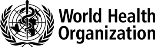 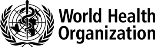 Введение Настоящий документ представляет собой первое издание руководства по профилактике и контролю инфекции (ПИИК) для предполагаемых случаев заражения новым коронавирусом (nCoV). Оно основано на рекомендациях ВОЗ по ПИИК для MERS-CoV (Профилактика и инфекции и инфекционный контроль при оказании медицинской помощи в отношении предполагаемых и подтвержденных случаев ближневосточного респираторного синдрома, обусловленного коронавирусной инфекцией [MERS-CoV], временное руководство, октябрь 2019, WHO/MERS/IPC/15.1 Rev 11) с учетом последних данных о ситуации в г. Ухань, Китай, и опыта в профилактике и контроле SARS-CoV и MERS-CoV2.ВОЗ будет обновлять данные рекомендации по мере поступления новой информации о ситуации в Ухане, Китай.  Руководство предназначено для медицинских работников, менеджеров здравоохранения и лиц, занимающихся профилактикой инфекций и инфекционными контролем. Полный текст руководства приводится в документе «Профилактика и инфекции и борьба с острыми респираторными заболеваниями, способными вызвать эпидемии и пандемии, в условиях медицинских учреждений» 2.Принципы стратегии по профилактике инфекции и инфекционному контролю при оказании медицинской помощи в отношении предполагаемых случаев nCoVСтратегии по предотвращению или ограничению передачи инфекции в медицинских учреждениях включают следующие принципы:  Раннее распознавание и контроль источника Применение Стандартных мер предосторожности для всех пациентов  Применение дополнительных мер предосторожности (меры защиты от контактного и воздушно-капельного заражения и, при необходимости, меры предосторожности при процедурах с образованием аэрозолей) для предполагаемых случаев   Административный контроль  Экологические и технические средства контроля  Раннее распознавание и контроль источника  Медицинская сортировка, включающая раннее распознавание и незамедлительное помещение пациентов в отделенную от других пациентов зону (контроль источника) являются важной мерой для раннего выявления и надлежащей изоляции и ухода за пациентами с подозрением на инфекцию nCoV. В целях содействия раннему выявлению предполагаемых случаев лечебные учреждения должны:  Поощрять высокий уровень клинической настороженности у медицинских работников  Ввести скрининговый опросник  Разместить вывески в общественных местах, напоминающие пациентам с симптомами о необходимости оповещать медицинских работников   Важной профилактической мерой является информирование о необходимости респираторной гигиены.   Пациенты с подозрением на nCoV должны быть размещены в зонах, отделенных от других пациентов, с незамедлительным применением дополнительных мер предосторожности (защиты от воздушно-капельного и контактного заражения).  Применение Стандартных мер предосторожности для всех пациентов  К Стандартным мерам предосторожности относятся гигиена рук и органов дыхания, использование средств индивидуальной защиты (СИЗ) в зависимости от риска, предотвращение повреждений иглами и другими острыми инструментами, безопасное обращение с отходами, уборка помещений и стерилизация оборудования для ухода за пациентами и белья.Обеспечить применения мер респираторной гигиены:  При подозрении на nCoV предлагать медицинские маски пациентам, которые могут их носить. Другим пациентам при кашле или чихании прикрывать нос и рот салфеткой или согнутым локтем  Проводить гигиену рук после контакта с выделениями из дыхательных путей.Средства индивидуальной защиты (СИЗ). Рациональное, корректное3 и последовательное использование имеющихся в наличии СИЗ и соответствующая гигиена рук4 также помогают уменьшить распространение патогенов. Эффективность СИЗ зависит от достаточного и регулярного снабжения, надлежащего обучения персонала, гигиены рук и соответствующего поведения людей2.Обеспечить уборку последовательное и корректное проведение процедур уборки и дезинфекции помещений. Тщательное мытье поверхностей водой с применением моющих средств и обычно используемых больничных дезинфицирующих средств (например, гипохлорита натрия) является эффективной и достаточной процедурой. Использованное белье, принадлежности общественного питания и медицинские отходы обрабатываются в соответствии с обычными процедурами безопасности.2Применение дополнительных мер предосторожности для предполагаемых случаев заражения nCoV Меры защиты от контактного и воздушно-капельного заражения при подозрении на nCoV:В дополнение к Стандартным мерам предосторожности, всем лицам, в том числе членам семей, посетителям и медицинским работникам, следует применять меры защиты от контактного и воздушно-капельного заражения   Размещать пациентов в хорошо проветриваемых помещениях. В общих палатах с естественной вентиляцией поток воздуха должен составлять 160 л/сек на одного пациента5;При отсутствии одноместных палат пациентов с подозрением на nCoV размещать вместе;Размещать больничные койки на расстоянии не менее 1 м друг от друга;По возможности, объединять медицинских работников в группы для исключительного ухода за пациентами с подозрением на nCoV, чтобы сократить распространение инфекции в результате случайного нарушения мер инфекционного контроля;Использовать медицинскую маску (см. спецификации в 2,6);Иметь защиту для глаз/лица (т.е. очки или козырек);Надевать чистый, нестерильный, непромокаемый халат с длинными рукавами;   Надевать перчатки;использовать одноразовое либо специально выделенное оборудование (например, стетоскопы, манжеты для измерения давления и термометры). Если оборудование должно быть использовано для других пациентов, необходимо мыть и дезинфицировать его после каждого применения (например, этиловым спиртом 70%);  Не касаться глаз, носа или рта немытыми руками;  Избегать перемещения и транспортировки пациентов из палаты или участка изоляции, если на это нет медицинских показаний. Использовать специально выделенное портативное рентгеновское оборудование и/или другую важную диагностическую аппаратуру. Если требуется транспортировка, использовать заранее определенные маршруты для минимизации возможности заражения персонала, других пациентов и посетителей, надеть на пациента медицинскую маску;Убедиться, что медицинские работники, осуществляющие транспортировку пациентов, используют соответствующие СИЗ согласно описанию в настоящем пункте, и соблюдают гигиену рук;Сообщить в приёмное отделение о необходимых мерах предосторожности как можно раньше до прибытия пациента;Вымыть и продезинфицировать обычным способом поверхности, с которыми контактировал пациент;   Ограничить количество медицинских работников, членов семей и посетителей, контактирующих с пациентом с предполагаемой инфекцией nCoV;Вести учет всех лиц, входящих в палату пациента, включая персонал и посетителей.  Меры предосторожности для процедур с образованием аэрозолей при подозрении на инфекцию nCoV:Некоторые аэрозольные процедуры, такие как интубация трахеи, неинвазивная вентиляция, трахеотомия, сердечно-легочная реанимация, ручная вентиляция перед интубацией и бронхоскопией, связаны с повышенным риском передачи коронавирусов (SARS-CoV и MERS-CoV)7,8.Убедиться в том, что медицинские работники, осуществляющие аэрозольные процедуры:используют партикулярный респиратор со степенью защиты не менее NIOSH-сертифицированного N95, EU FFP2 или эквивалентный2,6; при надевании одноразового респиратора всегда следует проверять, насколько плотно он прилегает 6. Обратите внимание: если у медицинского работника есть борода, это может ослабить плотность прилегания респиратора6.защита глаз (очки или козырек); чистый, нестерильный халат с длинными рукавами и перчатки;если халат не защищен от проникновения жидкостей, при проведении процедур с ожидаемыми объемами жидкости, которые могут проникнуть через халат, надевать водонепроницаемый фартук2;Проводить процедуры в хорошо проветриваемом помещении, т.е., как минимум, естественная вентиляция с потоком воздуха не менее  160 л/сек на одного пациента или палаты с отрицательным давлением с кратностью воздухообмена не менее 12 замещений в час и контролируемым направлением потока воздуха при использовании механической вентиляции. Ограничить число лиц, присутствующих в палате до абсолютного минимума, необходимого для ухода за пациентом и его поддержки.  Административный контроль2Административный контроль и меры политики, применимые к профилактике и контролю передачи инфекций nCoV, включают создание устойчивых инфраструктур и мероприятий ПИИК;  подготовку медицинских работников; обучение лиц, осуществляющих уход за пациентами, стратегии раннего распознавания острых респираторных инфекций, потенциально вызванных  nCoV, доступ к незамедлительным лабораторным исследованиям для выявления этиологического агента; предупреждение переполненности, особенно в отделениях неотложной помощи;  обеспечение специальных зон ожидания для пациентов с симптомами инфекции и надлежащее размещение госпитализированных пациентов для соблюдения надлежащего соотношения пациентов и персонала; обеспечение и использование лекарственных средств и материалов;  нормативные документы и процедуры для всех аспектов охраны здоровья с упором на наблюдение за случаями острой респираторной инфекции, потенциальной вызванной nCoV, среди медицинских работников и важность обращения за медицинской помощью; мониторинг соблюдения предписаний медицинскими работниками наряду с механизмами усовершенствования по мере необходимости.  Экологические и технические средства контроля Сюда относятся основные инфраструктуры медицинского учреждения9. Эти средства контроля направлены на обеспечение надлежащей вентиляции5 всех помещений медицинского учреждения, а также соответствующей уборки помещений. Следует обеспечивать пространственное отделение каждого пациента с подозрением на инфекцию от окружающих на расстояние на менее 1 метра.   Эти средства контроля могут помочь уменьшить распространение многих патогенов при оказании медицинской помощи10.Продолжительность мер защиты от контактного и воздушно-капельного заражений инфекцией nCoV Стандартные меры предосторожности должны использоваться всегда. Дополнительные меры защиты от контактной и воздушно-капельной передачи инфекции должны применяться до исчезновения симптомов у пациента. Для определения продолжительности дополнительных мер требуется более подробная информация о способах передачи инфекции nCoV.Сбор и подготовка лабораторных образцов пациентов с подозрением на nCoVВсе образцы, собранные для лабораторных исследований, должны рассматриваться как потенциально инфицированные, и медицинские работники, осуществляющие сбор или транспортировку клинических образцов, должны строго придерживаться Стандартных мер предосторожности, чтобы свести к минимуму возможность воздействия патогенов 11,12.Убедиться, что медицинские работники, осуществляющие сбор образцов, пользуются соответствующими СИЗ (защита глаз, медицинская маска,халат с длинными рукавами, перчатки). Если образец собирается при проведении аэрозольной процедуры, медицинский работник должен надеть партикулярный респиратор степени защиты не менее NIOSH-сертифицированного N95, EU FFP2 или эквивалентныйУбедиться, что персонал, осуществляющий транспортировку образцов, обучен безопасным методам перевозки и процедурам обеззараживания в случае разлива.  Лабораторные образцы для транспортировки следует помещать в герметичные мешки (вторичные контейнеры), имеющие отдельный герметичный карман для образца (т.е. пластиковый пакет для биологически опасных образцов) с ярлыком, содержащим данные о пациенте, на контейнере с образцом (первичный контейнер) и корректно заполненной формой запроса на лабораторное исследование.   Обеспечить соблюдение лабораториями медицинского учреждения надлежащей практики биобезопаности и требований к транспортировке в соответствии с типом перевозимого материала. Все образцы, по мере возможности, доставлять вручную. НЕ использовать системы пневматической передачи для транспортировки образцов.  На прилагаемой форме запроса на лабораторное исследование указать полное имя пациента, дату возникновения потенциально значимого подозрения в nCoV. Как можно скорее сообщить в лабораторию о транспортировке образца.   Выражение признательностиПервоначальная версия руководства по ПИИК в отношении MERS-CoV была разработана при посредничестве Глобальной сети ВОЗ по профилактике инфекций и инфекционному контролю, Сети клинической оценки новых заболеваний и принятия ответных мер и других международных экспертов. ВОЗ благодарит всех, кто принимал участие в разработке и обновлениях документов ПИИК в отношении MERS-CoV.Использованная литератураInfection prevention and control during health care for probable or confirmed cases of Middle East respiratory syndrome coronavirus (MERS-CoV) infection. Interim guidance. Updated October 2019. Geneva, World Health Organization.	Available	at https://www.who.int/csr/disease/coronavirus_infections/i pc-mers-cov/en/Infection preventionand   control  of  epidemic-   and pandemic-prone acute  respiratory  infections  in  health care   -   WHO   Guidelines.   Geneva,   World   Health Organization,	2014.	Available	at  http://apps.who.int/iris/bitstream/10665/112656/1/97892 41507134_eng.pdfHow to put on and take off Personal Protective Equipment (PPE). Geneva, World Health Organization 2008. Available	athttp://www.who.int/csr/resources/publications/putontake   offPPE/en/.WHO Guidelines on hand hygiene in health care. Geneva, World	Health	Organization,	2009.	Available	athttp://whqlibdoc.who.int/publications/2009/97892415979 06_eng.pdf.Natural ventilation for infection control in health-care settings. Geneva, World Health Organization, 2009. Available	athttp://www.who.int/water_sanitation_health/publications/ natural_ventilation/en/index.html.How to perform a particulate respirator seal check. Geneva, World Health Organization 2008.  http://www.who.int/csr/resources/publications/respirators ealcheck/en/.For the latest information, please consult the WHO	coronavirus	web	page	at  http://www.who.int/csr/disease/coronavirus_infections/en/.Hui DS. Epidemic and Emerging Coronaviruses (Severe Acute Respiratory Syndrome and Middle East Respiratory Syndrome). Clin Chest Med. 2017 Mar;38(1):71-86. doi: 10.1016/j.ccm.2016.11.007Tran K, Cimon K, Severn M, Pessoa-Silva CL, Conly J. Aerosol generating procedures and risk of transmission of acute respiratory infections to healthcare workers: a systematic review. PloS One 2012;7:e35797.Essential environmental health standards in health care. Geneva, World Health Organization, 2008. Available at http://www.who.int/water_sanitation_health/hygiene/setti ngs/ehs_hc/en/index.html.Jefferson  T,  Del  Mar  CB,  Dooley  L  et  al.  Physical interventions   to   interrupt   or   reduce   the   spread   of respiratory viruses.  Cochrane  Database  of  Systematic Reviews,	2011,	7:CD006207.	Available	at http://onlinelibrary.wiley.com/doi/10.1002/14651858.CD 006207.pub4/abstract;jsessionid=074644E776469A4CF B54F28D01B82835.d03t02.Laboratory biorisk management for laboratories handling human specimens suspected or confirmed to contain novel coronavirus: Interim recommendations. Geneva, World Health Organization, 2013. Available at http://www.who.int/csr/disease/coronavirus_infections/N  ovelCoronavirus_InterimRecommendationsLaboratoryBi orisk_190213/en/index.htmlWHO laboratory biosafety manual, third edition.Geneva, World Health Organization, 2004. Available at  http://www.who.int/csr/resources/publications/biosafety/   WHO_CDS_CSR_LYO_2004_11/en/© World Health Organization 2020. Все права защищены.Данная публикация является проектом. Содержание настоящего документа не является окончательным, и текст может быть пересмотрен перед опубликованием. Документ нельзя изменять, обобщать, цитировать, воспроизводить, передавать, распространять, переводить или адаптировать частично или полностью в любой форме или любыми средствами без разрешения Всемирной организации здравоохранения.